TRƯỜNG ĐẠI HỌC NHA TRANG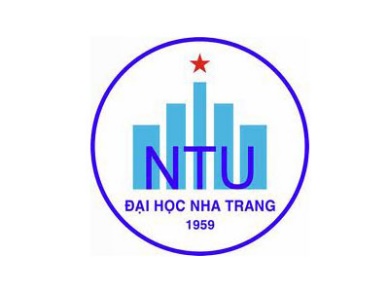 Khoa/Viện: ĐIỆN - ĐIỆN TỬBộ môn: ĐIỆN TỬ - TỰ ĐỘNGĐỀ CƯƠNG CHI TIẾT HỌC PHẦN1. Thông tin về học phần:Tên học phần:						Tiếng Việt: ĐIỆN TỬ CÔNG NGHIỆPTiếng Anh: INDUSTRIAL ELECTRONIC			Mã học phần: ELA339		Số tín chỉ: 2(2-0)	Đào tạo trình độ: Đại học					Học phần tiên quyết: Vật lý đại cương	2. Thông tin về GV: Họ và tên: Nhữ Khải Hoàn				Chức danh, học vị: Tiến sĩĐiện thoại: 0913.433.877				Email:	hoannk@ntu.edu.vnĐịa chỉ NTU E-learning: https://elearning.ntu.edu.vn/course/view.php?id=11351	Địa chỉ Google Meet: https://meet.google.com/zgg-cuis-nxgĐịa điểm tiếp SV: Văn phòng Trưởng Khoa Điện – Điện tử, Sáng Thứ 3 và Thứ 5 hàng tuần.3. Mô tả học phần:Học phần trang bị cho nguời học kiến thức cơ bản về các linh kiện điện tử tương tự và số; các mạch điện tử ứng dụng như: bộ chỉnh lưu, mạch khuếch đại, bộ nguồn một chiều, mạch tạo tín hiệu xung; giới thiệu các bộ điều khiển khả trình, vi xử lý và cấu trúc máy tính, các phần mềm hỗ trợ thiết kế và tính toán trong kỹ thuật điện tử; nhằm giúp nguời học nghiên cứu các mạch điện tử có trong các máy móc và thiết bị cơ khí.4. Mục tiêu:Học phần trang bị cho người học kiến thức về cấu tạo, nguyên lý làm việc của các linh kiện điện tử cơ bản, các mạch điện tử tương tự và các mạch xung - số cơ bản, các cổng logic cơ bản và các IC thông dụng; nhằm cho người học biết sử dụng, phân tích các mạch điện tử trong các máy móc và thiết bị cơ khí.5. Chuẩn đầu ra (CLOs): Sau khi học xong học phần, người học có thể:a) Nhận biết được các loại linh kiện điện tử, phân tích được đặc tính V-A của các loại linh kiện điện tử thông dụng.b) Biết sử dụng và phân tích mạch điện tử tương tự và mạch xung số ứng dụng trong các máy móc và thiết bị cơ khí.c) Nắm được nguyên lý cấu tạo và ứng dụng một số IC thông dụng, giải thích được nguyên lý hoạt động được các mạch số cơ bản.d) Hiểu và phân tích được hoạt động của các linh kiện, thiết bị phức tạp như vi điều khiển, PLC.6. Đánh giá kết quả học tập: 7. Tài liệu dạy học: 8. Kế hoạch dạy học:	 9. Yêu cầu đối với người học:- Thường xuyên cập nhật và thực hiện đúng kế hoạch dạy học, kiểm tra, đánh giá theo Đề cương chi tiết học phần trên hệ thống NTU E-learning lớp học phần;- Thực hiện đầy đủ và trung thực các nhiệm vụ học tập, kiểm tra, đánh giá theo Đề cương chi tiết học phần và hướng dẫn của GV giảng dạy học phần;- Đọc các tài liệu tham khảo, chuẩn bị các câu hỏi thảo luận trước khi lên lớp và làm bài tập được giao. Ngày cập nhật: 9/9/20211	GIẢNG VIÊN	CHỦ NHIỆM HỌC PHẦN	(Ký và ghi họ tên)	(Ký và ghi họ tên)	TS. Nhữ Khải Hoàn	TS. Nhữ Khải Hoàn	
TRƯỞNG BỘ MÔN(Ký và ghi họ tên)TS. Hoàng Thị ThơmTT.Hoạt động đánh giáHình thức/công cụ đánh giáNhằm đạt CLOsTrọng số (%)1Đánh giá quá trìnhQuan sát, điểm danh, Bài tập, Trình bày báo cáo, Kiểm tra a,b,c,d502Thi cuối kỳTự luận / Vấn đáp TTc,d50TT.Tên tác giảTên tài liệuNăm xuất bảnNhà xuất bảnĐịa chỉ khai thác tài liệuMục đích sử dụngMục đích sử dụngTT.Tên tác giảTên tài liệuNăm xuất bảnNhà xuất bảnĐịa chỉ khai thác tài liệuTài liệu chínhTham khảo1Nhữ Khải HoànBài Giảng PowerPoint Điện tử công nghiệp2019Thư việnx2Đỗ Xuân ThụKỹ thuật điện tử2015Giáo DụcThư việnx3Trần Thị CầmCấu kiện điện tử2017Học viện CNBCVTThư viện ĐHNTx4Lưu Phú- Lê Phi Yến- Nguyễn Như AnhKỹ thuật điện tử2016ĐH Quốc gia TP.HCMThư việnx5Hồ Trung MỹVi xử lý2008ĐH Quốc gia TPHCMThư việnx6Nguyễn Tấn PhướcTự Động Hóa Với PLC Và Inverter Của Omron2015NXB trẻThư việnxTuần Nội dungNhằm đạt CLOsPhương pháp dạy họcNhiệm vụ của người học1(13/9 – 19/9)Giới thiệu học phần, phương pháp học tập, đánh giá.Tổng quan về hệ thống điện tử và các linh kiện điện tử thụ động Tổng quan vể hệ thống điện tử.Các hệ thống điện tử điển hình.Linh kiện điện tử thụ động.aGV thuyết trình, thảo luận- Đọc đề cương chi tiết học phần- Chuẩn bị các tài liệu cho học phấn.+ Đọc chủ đề 1 Bài giảng Powerpoint Điện tử công nghiệp; chương 1 tài liệu [2]; chương 2 tài liệu [3]. + Tìm trên google, youtube các tài liệu, hình ảnh, video clip liên quan2(20/9-26/9)Linh kiện điện tử bán dẫnChất bán dẫn và cơ chế dẫn điện.Diode bán dẫnKiểm tra lần 1a, bGV thuyết trình, thảo luận, làm bài tập+ Đọc chủ đề 2 Bài giảng Powerpoint Điện tử công nghiệp; chương 2 mục 2.1 tài liệu [2]; chương 1,3 tài liệu [3]. + Trả lời các câu hỏi và bài tập giao.3(27/9-3/10)Linh kiện điện tử bán dẫnTransistor lưỡng cực BJT.a, bGV thuyết trình, thảo luận, làm bài tập+ Đọc chủ đề 2 Bài giảng Powerpoint Điện tử công nghiệp; chương 2 mục  2.2 tài liệu [2]; chương 4 tài liệu [3]. + Trả lời các câu hỏi và bài tập giao.4(4/10-10/10)Linh kiện điện tử bán dẫnTransistor lưỡng cực BJT. (tiếp)a, bGV thuyết trình, thảo luận, làm bài tập+ Đọc chủ đề 2 Bài giảng Powerpoint Điện tử công nghiệp; chương 2 mục  2.2 tài liệu [2]; chương 4 tài liệu [3]. + Trả lời các câu hỏi và bài tập giao.5(11/10-17/10)Linh kiện điện tử bán dẫnTransistor trường FET.a, bGV thuyết trình, thảo luận, làm bài tập+ Đọc chủ đề 2 Bài giảng Powerpoint Điện tử công nghiệp; chương 2 mục 2.2 tài liệu [2]; chương 5 tài liệu [3]. + Trả lời các câu hỏi và bài tập giao.6(18/10-24/10)Linh kiện điện tử bán dẫnLinh kiện nhiều lớp bán dẫn p-na, bGV thuyết trình, thảo luận, làm bài tập+ Đọc chủ đề 2 Bài giảng Powerpoint Điện tử công nghiệp; chương 2 mục 2.7 tài liệu [2]; chương 6 tài liệu [3]. + Trả lời các câu hỏi và bài tập giao.7(25/10-31/10)Linh kiện điện tử bán dẫnLinh kiện nhiều lớp bán dẫn p-n. (Tiếp)Kiểm tra lần 2a, bGV thuyết trình, thảo luận, làm bài tập+ Đọc chủ đề 2 Bài giảng Powerpoint Điện tử công nghiệp; chương 2 mục 2.7 tài liệu [2]; chương 6 tài liệu [3]. + Trả lời các câu hỏi và bài tập giao.8(1/11-7/11)Mạch khuếch đạiCác chỉ tiêu cơ bản tầng KĐ.Các mạch phân cực tầng KĐ.Tầng khuếch đại tín hiệu nhỏ dùng BJT, FET.bGV thuyết trình, thảo luận, làm bài tập+ Đọc chủ đề 3 Bài giảng Powerpoint Điện tử công nghiệp; chương 2 mục  2.3 tài liệu [2].+ Trả lời các câu hỏi và bài tập giao.9(8/11-14/11)Nghỉ giữa kỳNghỉ giữa kỳNghỉ giữa kỳNghỉ giữa kỳ10(15/11-21/11)Mạch khuếch đại ghép đa tầng.bGV thuyết trình, thảo luận, làm bài tập+ Đọc chủ đề 3 Bài giảng Powerpoint Điện tử công nghiệp; chương 2 mục  2.3 tài liệu [2].+ Trả lời các câu hỏi và bài tập giao.11(22/11-28/11)Tầng khuếch đại công suấtKiểm tra lần 3bGV thuyết trình, thảo luận, làm bài tập+ Đọc chủ đề 3 Bài giảng Powerpoint Điện tử công nghiệp; chương 2 mục  2.3 tài liệu [2].+ Trả lời các câu hỏi và bài tập giao.12(29/11-5/12)Vi mạch tích hợp (IC)Khái niệm về IC.Phân loại IC Công nghệ chế tạo ICCác ứng dụng điển hình: OPAM a,b,cGV thuyết trình, thảo luận, làm bài tập+ Đọc chủ đề 4 Bài giảng Powerpoint Điện tử công nghiệp; chương 7 tài liệu [3].+ Trả lời các câu hỏi và bài tập giao.13(6/12-12/12)Vi mạch tích hợp (IC)Các ứng dụng điển hình: IC ổn áp, IC sốa,b,cGV thuyết trình, thảo luận, làm bài tập+ Đọc chủ đề 4 Bài giảng Powerpoint Điện tử công nghiệp; chương 7 tài liệu [3].+ Trả lời các câu hỏi và bài tập giao.14(13/12-19/12)Mạch xung - sốTổng quan về mạch xung -số.Các cổng logic.a,b,cGV thuyết trình, thảo luận, làm bài tập+ Đọc chủ đề 1 Bài giảng Powerpoint Điện tử công nghiệp; chương 3 tài liệu [2].  + Trả lời các câu hỏi và bài tập giao.15(20/12-26/12)Mạch xung - sốCác cổng logic.(tiếp)Các ứng dụng mạch số.Kiểm tra lần 4a,b,cGV thuyết trình, thảo luận, làm bài tập+ Đọc chủ đề 1 Bài giảng Powerpoint Điện tử công nghiệp; chương 3 tài liệu [2].  + Trả lời các câu hỏi và bài tập giao.16(27/12-31/12)Vi xử lý, máy tính công nghiệp và PLCTổng quan về vi xử lýMáy tính công nghiệp và các tham số đặc trưng Tổng  quan  về  PLC, các tham số đặc trưngvà một số loại PLC phổ biến trên thị truờnga,dGV thuyết trình, thảo luận+ Đọc chủ đề 1 Bài giảng Powerpoint Điện tử công nghiệp; chương 1 tài liệu [6] và [7]. + Tìm trên google, youtube các tài liệu, hình ảnh, video clip liên quan